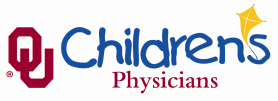 *Please check symptoms your child has experienced IN THE LAST 2 WEEKSGENERAL: Check here if none apply Abnormal weight loss Abnormal weight gainFeverEYES AND VISION: Check here if none apply Sensitivity to lightGlasses or contactsVision changesEARS, NOSE, THROAT: Check here if none apply Hearing lossAllergy/runny noseDifficulty with swallowingHEART AND CARDIOVASCULAR: Check here if none apply Chest painPalpitations/heart racingFaintingRESPIRATORY: Check here if none apply Frequent coughingWheezingCough with exercise Nighttime coughDEVELOPMENT: Check here if none apply Speech DelayMotor DelaySocial DelayGASTROINTESTINAL: Check here if none apply Appetite increaseAppetite decreaseNausea or vomitingFrequent diarrheaConstipationStomach painGENITOURINARY: Check here if none apply Frequent urinationPainful urinationDaytime Urinary AccidentsBedwettingMUSCULOSKELETAL: Check here if none apply Pain in multiple jointsBack pain*please turn over and complete the backSKIN: Check here if none apply Change in hair or nailsBirthmarksREPRODUCTIVE: Check here if none apply Breast lumpsBreast tendernessDate of last menstrual period (for females)____________NEUROLOGICAL: Check here if none apply Frequent headachesRecurrent headachesLightheaded or dizzinessSeizuresStaring spellsHead injury/loss of consciousnessPSYCHIATRIC: Check here if none apply Nervousness/anxietyDepressionSuicidal thoughtsPoor eye contactRepetitive movements or behaviorsAggressive behaviorsENDOCRINE: Check here if none apply Concerns about growthHEMATOLOGY/LYMPHATIC: Check here if none apply Anemia pale skinAbnormal lead levelLevel has never been checkedSLEEP: Check here if none apply Loud snoringDifficulty falling sleepDifficulty staying asleepNot rested in the morningPauses in breathing at nightNightmaresNight TerrorsSleep walkingSleep talking*Returning Patients-Please provide only updates since last visitHas your child received care at any of the following since last visit? (Circle)Primary Care	ER/Urgent Care	HospitalIf yes, list date/reason: _________________________________________________________________________________________________________________________________________________________________________New Medical History (include any illnesses such as asthma, diabetes, allergies, GERD, heart problems, surgeries):_____________________________________________________________________________________________________________________________________________________________________________________________Education/Services/Therapy/Testing/Individualized Education Plan (IEP):____________________________________________________________________________________________________________________________________________________________________________________________________________________________________________________________New Family History (for example, mental health, learning disability, ADHD, cardiac death): _____________________________________________________________________________________________________________________________________________________________________________________________Social History (any changes at home, parent job changes, school changes, new siblings)____________________________________________________________________________________________________________________________________________________________________________________________________________________________________________________________Has your child had a flu shot since 9/1/2018? (circle one)		Yes	            No _______________________________________________________________If yes, what was the approximate date of the flu shot? _______________________________________________________________If no, are you interested in learning how your child can get their flu shot today at one of the OUHSC Flu Clinics located elsewhere on campus? (circle one)		Yes	             No_______________________________________________________________Does anyone smoke inside or outside your home? (circle one)                             	   Yes                           No_______________________________________________________________Patient InformationPatient InformationPatient InformationPatient InformationPatient InformationPatient InformationChild’s NameDate of Birth                    Date of Visit                    Date of Visit                    Date of VisitName of Guardian/Parent Completing this formPrimary Healthcare Provider’s NamePrimary Healthcare Provider’s NamePrimary Healthcare Provider’s NamePrimary Healthcare Provider’s NamePrimary concern I would like addressed in today’s visitSecondary concern I would like addressed in today’s visitSecondary concern I would like addressed in today’s visitSecondary concern I would like addressed in today’s visitSecondary concern I would like addressed in today’s visitMedicationMedicationMedicationMedicationMedicationMedicationPlease list any allergies to medication or food and their reactions: Check here if none known food or drug allergies ________________________________________________________________________________________________________________________________________________________________________________________________________________________________________________________________________Please list any allergies to medication or food and their reactions: Check here if none known food or drug allergies ________________________________________________________________________________________________________________________________________________________________________________________________________________________________________________________________________Please list any allergies to medication or food and their reactions: Check here if none known food or drug allergies ________________________________________________________________________________________________________________________________________________________________________________________________________________________________________________________________________Please list any allergies to medication or food and their reactions: Check here if none known food or drug allergies ________________________________________________________________________________________________________________________________________________________________________________________________________________________________________________________________________Please list any allergies to medication or food and their reactions: Check here if none known food or drug allergies ________________________________________________________________________________________________________________________________________________________________________________________________________________________________________________________________________Please list any allergies to medication or food and their reactions: Check here if none known food or drug allergies ________________________________________________________________________________________________________________________________________________________________________________________________________________________________________________________________________Review of SystemsReview of SystemsReview of SystemsReview of SystemsReview of SystemsReview of SystemsInterval HistoryGeneral Health Screening Questions